2022 Pierce County Fair Photography ContestShow us your Best Shot!We know you have some amazing pics to share! Print them and show them off! 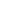 $50 cash prize to Best in ShowCompetition Categories Include: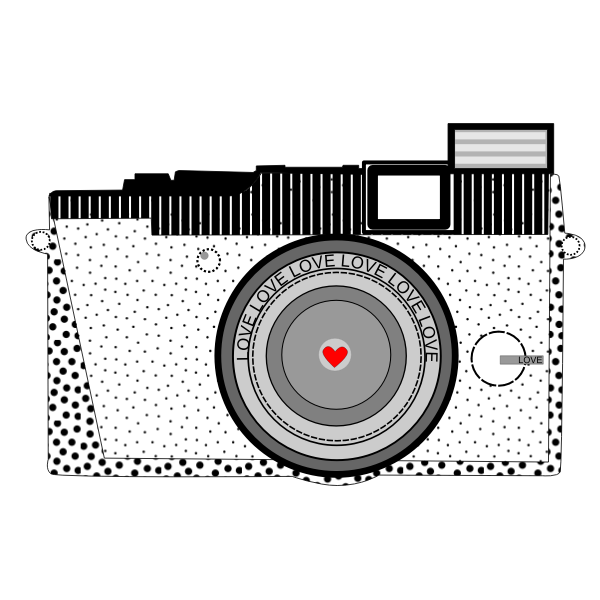  Lot 1: Scenery                                             Lot 2: PeopleLot 3: Animals              Lot 4: Black and White                                             Lot 5: WeatherBecause Life is Beautiful!More Open Class information can be found at:http://www.piercecountyfairrugby.com